財團法人罕見疾病基金會 南部辦事處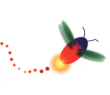 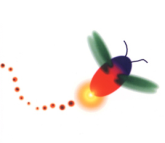 100年【南區罕病到宅復健】招生簡章課程簡介南部辦事處針對偏鄉地區醫療資源較分布不均勻、早期療育等機構缺乏、多數地區交通不便利、主要照顧者為年長或外籍看護等問題，我們希望透過治療師指導照顧者，在職能、語言、物理專業知能，給予病患適切的照護方式，並減輕照顧者不必要的照顧傷害，進而達到最佳的居家照護品質。 注意事項（一）日期：100年3-12月，每週一～五。（二）時間：09：30-16：00，每次60分鐘。（三）地點：台南縣市、高雄縣市及屏東縣市個案家中。（四）對象：罕見疾病者，在家行動不便，且無人力、交通等可協助外出，照顧者可在旁學習者。（五）服務方式：由治療師至家中示範指導照顧者復健知能，每個案約4-6次。報名表病友姓名:                       生日:    年    月    日 (足    歲    月)疾病名稱:                                    性別：□ 男生 □ 女生 居住地址：                                                                                                                        聯絡人:                         關係:         電話:                         個案目前身體狀況：（概述如：肢體、語言等）                                                                           報名方式接獲報名後，由承辦人電訪初步了解病友狀況，並同時評估接受服務之適合性後，再安排病友及治療師初訪時間。▲電話報名：請洽本會 南部辦事處07-229-8311轉9-14▲傳真報名：請將報名表傳真至07-229-9095▲郵寄報名：請將報名表郵寄至800高雄市民生一路206號9樓之3罕見疾病基金會                                 南部辦事處收治療師介紹姓名類別學歷經歷吳珮禎職能長庚大學職能治療學系學士榮民醫院（玉里、龍泉）學校特教團隊（高雄縣）高雄市美忠復健專科診所高雄縣惠川醫院黃文正職能高雄醫學大學 復健醫學系職能治療組高雄市匯康兒童復健診所 職能治療師高雄縣特教專業團隊 約聘職能治療師高雄市特教專業團隊 約聘職能治療師彰化市秀傳紀念醫院復健科 職能治療師彰化縣財團法人彰濱秀傳紀念醫院復健科 職能治療師彰化縣特教團隊 約聘職能治療師彰化縣輔具中心  約聘職能治療師黃成勛職能中山醫學大學職能治療學系慈惠醫院附設社區復健中心社區職能治療師基督復臨安息日會臺安醫院復健科職能治療師國軍高雄總醫院精神科職能治療師葉怡成物理高雄大學運健休系所碩士班(進修中) 中山醫學院復健醫學物治組高雄縣殘障福利中心 小兒 復健 1年 署立屏東醫院物治組長 骨科/神經/心肺/小兒復健 2年 南縣銘生醫院技術主任 骨科/神經/心肺/小兒復健 3年高雄縣大東醫院復健組長 骨科/神經 復健2年 (任職中) 高縣樹人醫專、苗縣仁德醫專 臨床指導師  台南縣長期照護社區巡迴復健指定主治治療師 吳至怡語言高雄醫學大學 心理系高雄市嘉仁復健診所  語言治療師高雄市愛森兒童發展中心  語言治療師台中市林新醫院復健科  語言治療師彰化市秀傳紀念醫院復健科  語言治療師彰化縣財團法人彰濱秀傳紀念醫院復健科  語言治療師彰化縣特教團隊  約聘語言治療師彰化縣輔具中心  約聘語言治療師